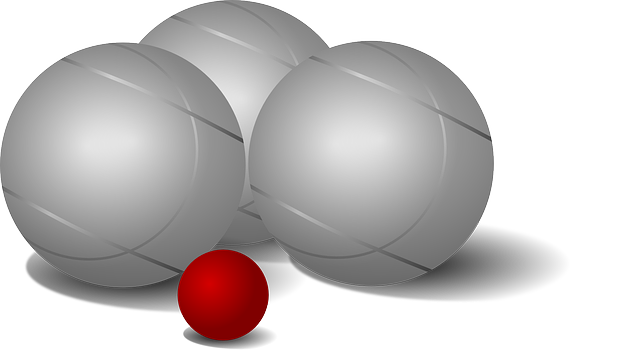 Op zaterdag 2 januari 2016“ Er wordt gespeeld in tripletten ”Starten doen wij vanaf 13.00 uurOp voorhand inschrijven“ Vol is vol ”Het inschrijfgeld bedraagt 5 Euro per spelerGeldprijzen en naturaprijzenInlichtingen:  Beckers Eugene                        	   Fabriekstraat 17	          	   3910 Neerpelt		   Tel. 011/644275 of Gsm. 0479/290497 